21. feladatlap: La dolce vita – Az édes élet Módszertani útmutató1. Téma: Oxigéntartalmú szerves vegyületek azonosítása jellemző reakcióik alapján
	Természetes és mesterséges édesítőszerek szerkezete2. Felhasználás: 10. évfolyam 45 perces tanóra3. Szükséges előzetes ismeretek:Másodrendű kémiai kötések.Hidrogénkötés, donor, akceptor.A szerves vegyületek nevezéktanának alapjai.Oxigéntartalmú funkciós csoportok: hidroxil-, oxo-, aldehid- (formil-) és karboxilcsoport.Alkoholok és aldehidek redukáló tulajdonsága.Redukáló és nem redukáló mono- és diszacharidok.Cukrok karamellizálhatósága.4. Célok:Motiváció: a cukrok és a napjainkban divatos, a hétköznapi életben jelenlévő cukorpótlók és mesterséges édesítőszerek molekulaszerkezetének, valamint fizikai-kémiai tulajdonságainak megismerésén keresztül a szerkezet-tulajdonság-élettani funkció összefüggések jelentőségének felismerése.A molekulák halmazában a molekulák összetétele és szerkezete által meghatározott módon kialakuló másodrendű kötések felismerésének gyakoroltatása.Az alkoholok és aldehidek oxidálhatósága közötti különbség ismétlése.A cukrok karamellizálhatóságának felidézése.Az egyszerű analitikai eljárások elvének bemutatása.A megfigyelőkészség és a kísérletezéshez használt manuális készségek fejlesztése.A logikus gondolkodás gyakorlása és fejlesztése.A 2. típusú feladatlapot megoldó tanulók esetében: egyszerű minőségi elemzésre vonatkozó kísérletek („próbák”) elveinek és gyakorlatának utólagos megértése.A 3. típusú feladatlapot megoldó diákok esetében: egyszerű minőségi elemzésre vonatkozó kísérletek („próbák”) elveinek és gyakorlatának előzetes megértése és önálló alkalmazása egy gyakorlati probléma kísérlettervezéssel történő megoldása során.5. Tananyag:Ismeret szintA molekulaszerkezet, molekulák polaritása.A másodrendű kötések kialakulása.Aldehid- (formil-) csoport redukáló képessége.Cukrok karamellizációja.Megértés szint: A hidrogénkötés kialakulásának feltételei különböző szerkezetű molekulák között.A molekulák jellemző szerkezetének/funkciós csoportjának hatása a molekula fizikai-kémiai tulajdonságaira.Alkalmazás szint:Az 1. típusú feladatlapot megoldó tanulóknak egyszerű szerves minőségi elemzés eredményének azonosítása leírás alapján.A 2. típusú feladatlapot megoldó tanulók esetében az adott, egyszerű szerves minőségi elemzés kulcselemeinek utólagos azonosítása.A 3. típusú feladatlapot megoldók esetében az adott, egyszerű szerves minőségi elemzés tervezésénél az azonosítani kívánt vegyület lényeges tulajdonságainak kiemelése és felhasználása az azonosítás során. Magasabb rendű műveletek:A 2. típusú feladatlapot megoldó diákok esetében utólagos magyarázat alapján meg kell érteni, hogyan alkalmazható egy, a vegyületek molekulaszerkezetéből adódó lényeges kémiai tulajdonság ismerete, ismeretlen szerkezetű molekulák tulajdonságainak/szerkezetének azonosítására.A 3. típusú feladatlapot megoldó diákok esetében fel kell ismerni, hogy a szerkezet-tulajdonság-élettani funkció közti összefüggés ismerete lehetővé teszi ismeretlen szerkezetű vegyületek molekulaszerkezetének – a szerkezet lényeges elemeinek – azonosítását.6. Módszertani megfontolások:A feladatlap a cukrok, illetve a redukáló cukrok molekulaszerkezetének és jellemző tulajdonságainak összefüggésére építve mutat be egyszerű, minőségi elemzésre alkalmas reakciókat.A molekulaszerkezet által meghatározott élettani funkció (az édes ízű molekulák szerkezete) túlmutat a kémia tananyagon. A feladatlapban szereplő édesítőszerek és cukorpótlók mindennapjaink részévé váltak. Nemcsak a cukorbetegségben szenvedők, vagy a súlycsökkenés reményében diétázók, hanem különböző étkezési divatirányzatokat követők is fogyasztják ezeket. Emiatt a téma kiválóan alkalmas motivációra. Amennyiben az idő engedi, érdemes ezekről a vegyületekről néhány szót ejteni, illetve fakultatív házi feladatként a következő weboldalak tanulmányozására felhívni a figyelmet:ciklaminsav (E952)https://tudatosvasarlo.hu/eszam/e-952-ciklaminsav-s-ciklam-tok-n-trium-k-lium-kalcium-s-khttps://hu.wikipedia.org/wiki/Ciklaminsavaszpartam (E951)https://tudatosvasarlo.hu/eszam/e-951-aszpart-mhttps://hu.wikipedia.org/wiki/Aszpart%C3%A1mA fenti honlapok információi alapján beszélhetünk a napjainkban jellemző kemofóbiáról, annak kritikus kezeléséről is, idézve John Hoskins, brit toxikológus gondolatát: „Bármelyik tál ételünkben egyedül azokat az anyagokat fogyaszthatjuk biztonságosan, akár természetes vagy mesterséges eredetűek, amelyek növényvédőszerek, hormonok vagy E-számmal rendelkező élelmiszeradalékok maradványai, mert ezekről tudunk a legtöbbet. Minden mást az ételünkben bizalmi alapon fogyasztunk el.”Az édes ízt kiváltó molekulaszerkezet sajátosságaira visszautalhatunk a fehérjék szerkezetének tárgyalásakor: Bemutathatjuk a receptorfehérjék térszerkezete és a jelként funkcionáló molekulák szerkezete közötti összefüggést. Ezzel megalapozhatjuk a biológiaórákon, a sejtanyagcsere tárgyalásakor sorra kerülő, az enzimműködést modellező, kulcs-zár modell megértését.7. Technikai segédlet:Anyagok és eszközök a tanulókísérletekhez mindhárom típusú feladatlaphoz:kémcsőállvány4 db sorszámozott kémcső:	1.kémcső 4-5 cm3 Coca-Cola Zero2. kémcső 4-5 cm3 Coca-Cola3. kémcső 4 cm3 Fehling I-oldat4. kémcső nagy vegyszeres kanálnyi nyírfacukor (xilit, „xukor”)kémcsőfogóborszeszégőtörlőruhagyufagumikesztyűvédőszemüvegFehling II-oldatnyomtatott melléklet a Coca-Cola és Coca-Cola Zero összetételéről (ld. alább)ElőkészítésIdeális fölszereltség esetén az előkészítéshez mindhárom típusú feladatlapot megoldó csoport számára az alábbi fényképen látható anyagok és eszközök szükségesek a kísérletek elvégzéséhez.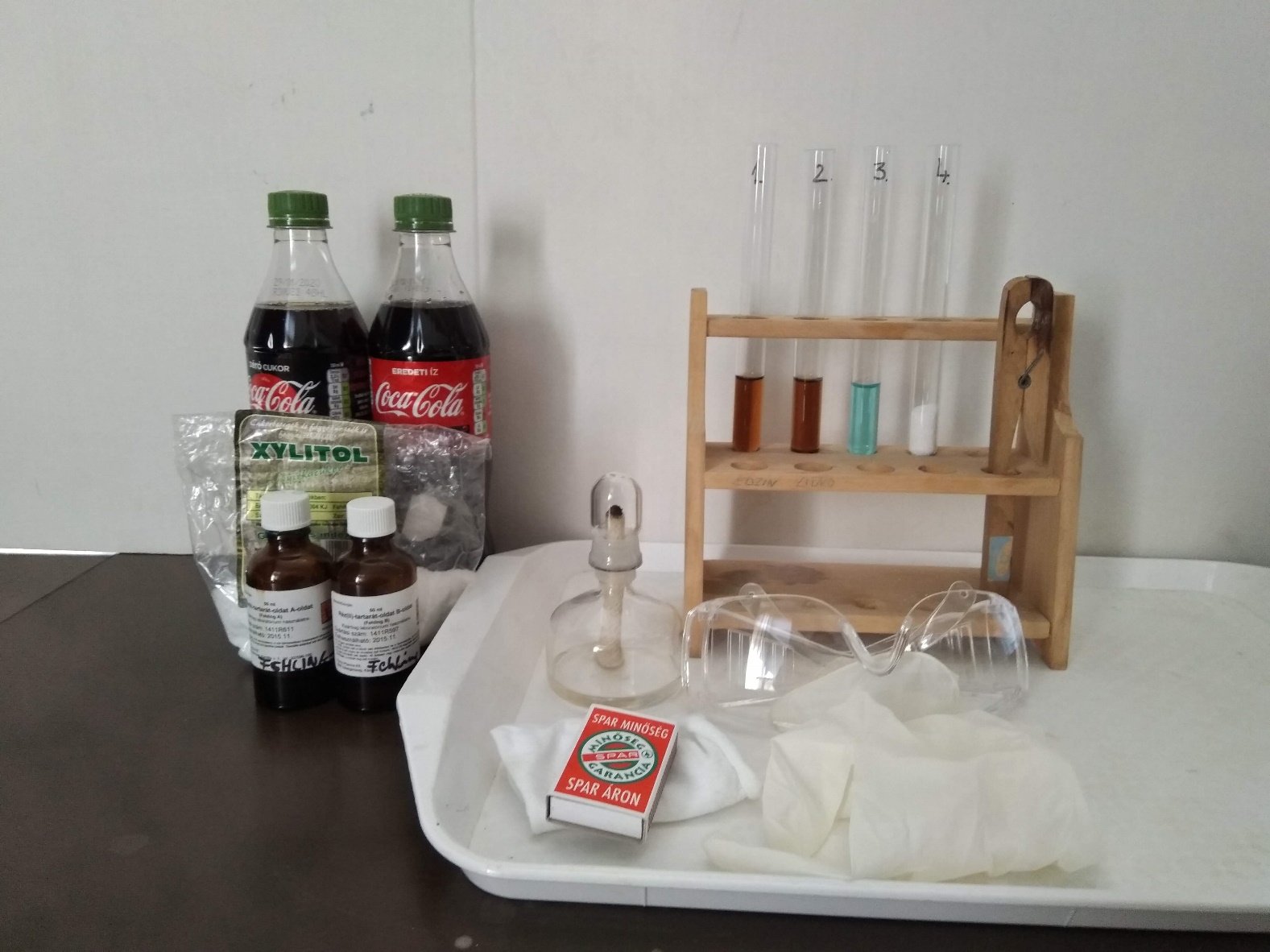 BalesetvédelemA használt vegyszerek nem veszélyesek, csak arra kell figyelni, hogy a felhasznált anyagokat a tanulók ne kóstolják meg, illetve ne öntsék magukra vagy egymásra.HulladékkezelésA réztartalmú oldatokat/szilárd anyagokat szervetlen hulladékgyűjtőben kell az ártalmatlanításig tárolni.Nyomtatott melléklet a Coca-Cola és Coca-Cola Zero összetételéről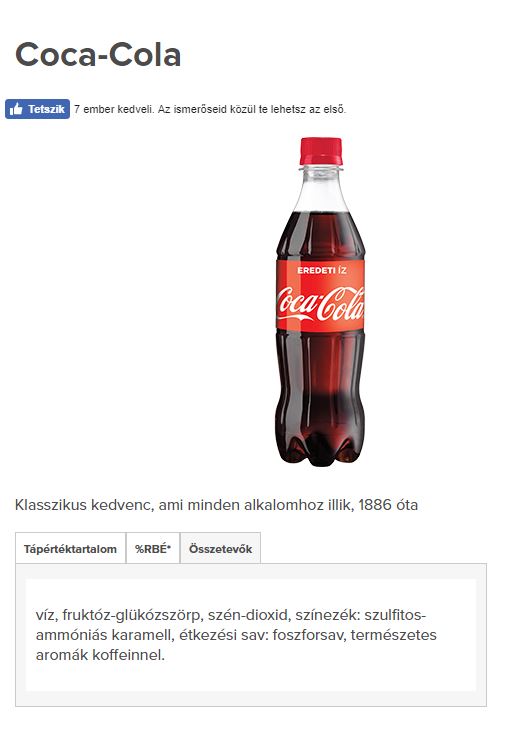 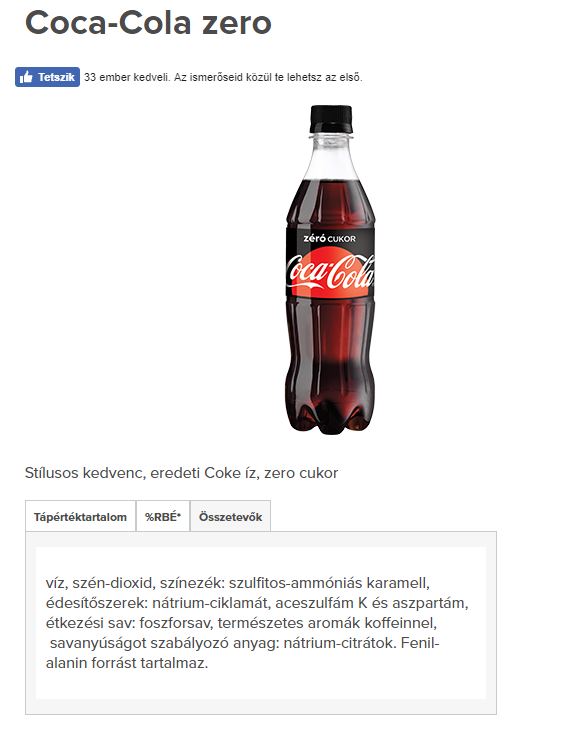 La dolce vita – Az édes élet (1. típus: receptszerű változat)Az „édes” kifejezéshez pozitív képzeteket társítunk: édes szülő, édes testvér, édesvíz, ami iható. Frederico Fellini (a híres olasz filmrendező) világsikert aratott filmdrámájának címe: „La dolce vita”, azaz „Az édes élet”. A film főszereplője által választott csillogással, szórakozással teli „édes életre” is sokan vágynak. A legtöbb ember édes ízhez való vonzódása közismert: „A civilizáció előtti ember nagyon kedvelte az édes ízt, de ritkán élvezhette, mert a vad gyümölcsökben a cukor csak az érés tetőfokán jelenik meg rövid időre. […] Az édes íz kedvelése vezetett tehát a vitamindús gyümölcsök fogyasztásához. Manapság több 10 kilogramm cukorral elégítjük ki édességigényünket […], ami számtalan élettani károsodás, betegség forrása.” Tudjuk, hogy a túlzott cukorbevitel elhízáshoz vezet, és a cukorbetegek esetében még súlyosabb következményei vannak (pl. vakság). Ezért napjainkban a cukrok fogyasztása mellett vagy helyett cukorpótlókat és mesterséges édesítőszereket használunk ételeink ízesítésére, amelyek különböző vegyületcsoportokba tartoznak. Milyen közös szerkezeti tulajdonsága van az édes ízű anyagoknak? Meg tudjuk-e különböztetni kémiai módszerekkel a cukrokat más édesítőszerektől? Erre a kérdésre keressük a választ a feladatlap segítségével.A feladatlap kitöltése során húzzátok alá vagy keretezzétek be a helyes, vagy húzzátok át a hibás szövegrészt.Mi okozza az édes ízt?Az édes ízű vegyületek egy részének molekulájában több hidroxilcsoport van (pl. a szőlőcukor, a glicerin és a glikol). A biológia tankönyvek megfelelő fejezeteiben is azt olvashatjuk, hogy az édes íz kialakításáért a hidroxilcsoportok felelősek. Vannak azonban olyan édes ízű vegyületek, amelyek nem tartalmaznak hidroxilcsoportokat. Az „AH-B-X” elmélet szerint az édes ízűnek érzett molekulákban egy hidrogénkötés kialakítására képes, elektronhiányos hidrogénatom van. Ugyanis az „AH” részben az „A”-val jelölt atom (pl. oxigén vagy nitrogén) nagy elektronegativitású, ezért hidrogéndonor. Ettől meghatározott távolságban (0,3 nm) lennie kell egy nagy elektronegativitású, nemkötő elektronpárral rendelkező atomnak. Ez a „B”-vel jelölt hidrogénakceptor. Ezekhez képest megfelelő térhelyzetben lipofil, azaz zsírkedvelő, apoláris molekularészletük is van. Mindezek együtt biztosítják, hogy a molekulák elég erős másodlagos kötésekkel tudnak kapcsolódni a nyelvünkben lévő ízérző receptorokhoz. Vegyétek szemügyre a következő édes ízű vegyületek molekuláinak szerkezeti képletét! Válasszátok ki az egyik molekulát és karikázzátok be a képletében azokat a hidrogénatomokat, melyek hidrogénkötésben szerepelhetnek! Keretezzétek be azokat az atomokat, amelyek hidrogénakceptorok lehetnek! Rajzoljátok körül szaggatott vonallal a molekulák apoláris (zsírkedvelő, lipofil) részét! 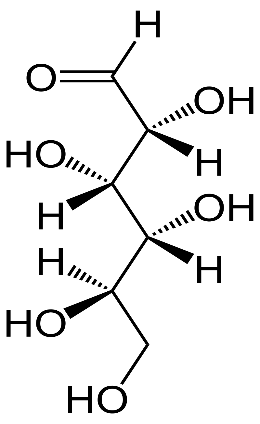 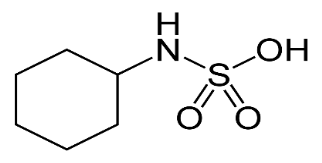 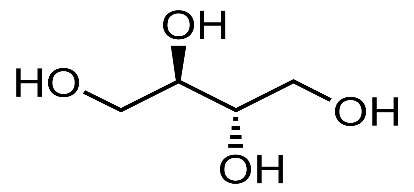 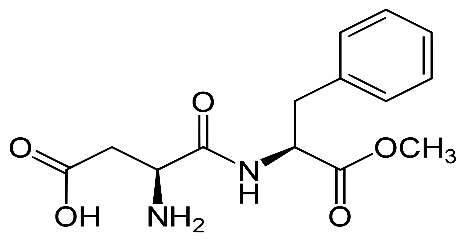 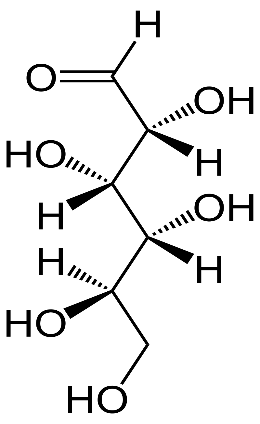 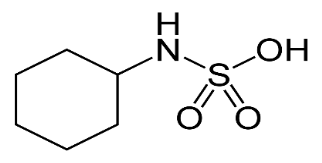 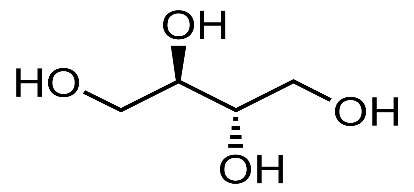 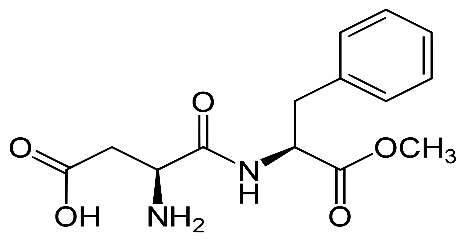 Molekulaszerkezete alapján mi az eritrit tudományos neve? Nevezzétek el!……………………………………………………………………………........Hasonlítsátok össze az eritrit- és a szőlőcukor-molekula funkciós csoportjait! Milyen egyezést találtok?……………………………………………………………………………………………………………………………………………………………………………………………….....…..Mi az eltérés?.........................................................................................................................................................................................A kétféle oxigéntartalmú funkciós csoport az oxidálhatóságuk (redukálóképességük) alapján különböztethető meg egymástól. A közülük a bizonyos egyszerű cukrokra (monoszacharidokra) jellemző…………………………-csoport könnyebben oxidálható, így pozitív Fehling-reakciót ad, míg az alkoholokra is jellemző ………………………...….-csoport nem.Fehling-próba: A kémcsőben található kék Fehling I-oldathoz, óvatosan annyi Fehling II-oldatot adagolunk, amíg a kezdetben leváló csapadék mélykék színnel feloldódik. Az így elkészített reagenshez a vizsgálandó mintát hozzáadva melegítjük a kémcsövet. A redukáló hatású formilcsoport jelenlétét téglavörös színű réz(I)-oxid-csapadék megjelenése jelzi. A reakció általános egyenlete:R-HCO +4 OH-+ 2 Cu2+ → R-COOH + Cu2O +2 H2OA Fehling-próbát azonban nem minden cukor adja. Vannak nemredukáló szacharidok is (mint pl. a gyümölcscukor és a répacukor).Korábbi kémiai tanulmányaitok során viszont megismerkedhettetek azzal, hogy milyen kémiai változás következik be, ha cukrokat (szőlőcukor, répacukor) hevítünk. Milyen típusú reakció játszódik le akkor? ……………………………………………………………… Mi a folyamat (konyhatechnológiában is használt) neve? ………………………………………………………………… Ez is egy „próba”, amelyet minden cukor ad.1. Kísérlet: Melyik kóla nem hizlal?A tálcán elhelyezett mellékletben a Coca-Cola és a Coca-Cola Zero összetételének leírását találjátok. Az összetétel tanulmányozása után válaszoljatok a kérdésekre! Milyen édes összetevők vannak a kólákban?Az „eredeti” Coca-Cola édes összetevői:…………………………………………………………………………………………………………………………………………..A Coca-Cola Zero édességét a következő vegyületek okozzák:………….………………………………………………………………………………………………A kísérlet leírása: A tálcán két, sorszámozott kémcső egyikében Coca-Cola, a másikban Coca-Cola Zero van. Fehling-próba segítségével döntsétek el melyik kóla az eredeti és melyik a cukormentes! Ehhez a 3. kémcsőben készítsétek el a Fehling-reagenst az előzőekben leírt módon. Majd a kész reagens egyik felét adjátok az első, a másik felét a második kémcső tartalmához. Borszeszégő lángjánál melegítsétek a kémcsövek tartalmát!Tapasztalatok: A(z) …… számú kémcsőben változást nem tapasztaltunk. A(z) …… számú kémcsőben téglavörös szilárd anyag képződött.Magyarázat: A(z) …… számú kémcsőben lejátszódott a Fehling-reakció, a téglavörös színt a Cu2O megjelenése okozza. A(z) …… kémcsőben a Cu2+-ionok nem redukálódtak.Következtetés: A(z) …… számú kémcső tartalmazta az „eredeti” Coca-Colát, mert a Coca-Cola édes íze, a redukáló tulajdonságú …………………………………………….-tól származik, amelynek ………………………………..-csoportja kimutatható a Fehling-reagenssel. A(z) …… számú kémcsőben a Coca-Cola Zero volt, amelynek mesterséges édesítő komponensei nem lépnek reakcióba a Cu2+-ionokkal.A kólák összetételének ismeretében melyik kóla fogyasztását javasolnátok szomjoltásra? Válaszotokat indokoljátok meg!……………………………………………………………………………………………………………………………………………………………………….......………………………………………………………………………………………………………………………………………………………………………………………………….......…………………………2. Kísérlet: Cukor-e a nyírfacukor?„A nyírfacukor egy fehér, édes, kristályos szénhidrát. Egy természetes cukorféle, amelyet eredetileg nagy tömegben a nyírfából vontak ki Finnországban. Ahogy a szőlőcukor sem csak a szőlőben van, így a nyírfacukor is megtalálható a legtöbb rostos növényben, fában, zöldségben, gyümölcsben, sőt még a kukoricacsutkában is. Az emberi szervezet is állít elő kis mennyiséget belőle.” (A boltban vásárolható nyírfacukor azonban főként kukoricacsutkából és kukoricaszárból készül.) Kérdés, hogy igazat állít-e az internetes oldal. Cukor-e a nyírfacukor?A kísérlet leírása: A tálcán lévő 4. számú kémcsőben szilárd halmazállapotú nyírfacukrot („xilit”-et) találtok. Melegítsétek a kémcső tartalmát! Figyeljétek meg és rögzítsétek a változásokat!Tapasztalatok: A szilárd nyírfacukor halmazállapota melegítés hatására megváltozott/ nem változott meg. Melegítés után a ………………………………………. halmazállapotú rendszer színe fehér / színtelen /barnás /téglavörös színű volt.Következtetés: A xilit hevítés hatására a cukrokra jellemző ……………………………………………………-t mutatta/ nem mutatta. A nyírfacukor kémiai értelemben tehát cukor/nem cukor. A fönti idézetet közlő internetes oldal megbízható/nem megbízható információforrás.Keressétek meg az interneten a xilit képletét és hasonlítsátok össze az általatok ismert cukrokéval! Mi a különbség?……………………………………………………………………………………………………………………………………………………………………….......…………………………La dolce vita – Az édes élet (2. típus: receptszerű változat + kísérlettervezés elmélete)Az „édes” kifejezéshez pozitív képzeteket társítunk: édes szülő, édes testvér, édesvíz, ami iható. Frederico Fellini (a híres olasz filmrendező) világsikert aratott filmdrámájának címe: „La dolce vita”, azaz „Az édes élet”. A film főszereplője által választott csillogással, szórakozással teli „édes életre” is sokan vágynak. A legtöbb ember édes ízhez való vonzódása közismert: „A civilizáció előtti ember nagyon kedvelte az édes ízt, de ritkán élvezhette, mert a vad gyümölcsökben a cukor csak az érés tetőfokán jelenik meg rövid időre. […] Az édes íz kedvelése vezetett tehát a vitamindús gyümölcsök fogyasztásához. Manapság több 10 kilogramm cukorral elégítjük ki édességigényünket […], ami számtalan élettani károsodás, betegség forrása.” Tudjuk, hogy a túlzott cukorbevitel elhízáshoz vezet, és a cukorbetegek esetében még súlyosabb következményei vannak (pl. vakság). Ezért napjainkban a cukrok fogyasztása mellett vagy helyett cukorpótlókat és mesterséges édesítőszereket használunk ételeink ízesítésére, amelyek különböző vegyületcsoportokba tartoznak. Milyen közös szerkezeti tulajdonsága van az édes ízű anyagoknak? Meg tudjuk-e különböztetni kémiai módszerekkel a cukrokat más édesítőszerektől? Erre a kérdésre keressük a választ a feladatlap segítségével.A feladatlap kitöltése során húzzátok alá vagy keretezzétek be a helyes, vagy húzzátok át a hibás szövegrészt.Mi okozza az édes ízt?Az édes ízű vegyületek egy részének molekulájában több hidroxilcsoport van (pl. a szőlőcukor, a glicerin és a glikol). A biológia tankönyvek megfelelő fejezeteiben is azt olvashatjuk, hogy az édes íz kialakításáért a hidroxilcsoportok felelősek. Vannak azonban olyan édes ízű vegyületek, amelyek nem tartalmaznak hidroxilcsoportokat. Az „AH-B-X” elmélet szerint az édes ízűnek érzett molekulákban egy hidrogénkötés kialakítására képes, elektronhiányos hidrogénatom van. Ugyanis az „AH” részben az „A”-val jelölt atom (pl. oxigén vagy nitrogén) nagy elektronegativitású, ezért hidrogéndonor. Ettől meghatározott távolságban (0,3 nm) lennie kell egy nagy elektronegativitású, nemkötő elektronpárral rendelkező atomnak. Ez a „B”-vel jelölt hidrogénakceptor. Ezekhez képest megfelelő térhelyzetben lipofil, azaz zsírkedvelő, apoláris molekularészletük is van. Mindezek együtt biztosítják, hogy a molekulák elég erős másodlagos kötésekkel tudnak kapcsolódni a nyelvünkben lévő ízérző receptorokhoz. Vegyétek szemügyre a következő édes ízű vegyületek molekuláinak szerkezeti képletét! Válasszátok ki az egyik molekulát és karikázzátok be a képletében azokat a hidrogénatomokat, melyek hidrogénkötésben szerepelhetnek! Keretezzétek be azokat az atomokat, amelyek hidrogénakceptorok lehetnek! Rajzoljátok körül szaggatott vonallal a molekulák apoláris (zsírkedvelő, lipofil) részét! Molekulaszerkezete alapján mi az eritrit tudományos neve? Nevezzétek el!……………………………………………………………………………........Hasonlítsátok össze az eritrit- és a szőlőcukor-molekula funkciós csoportjait! Milyen egyezést találtok?……………………………………………………………………………………………………………………………………………………………………………………………….....…..Mi az eltérés?.........................................................................................................................................................................................A kétféle oxigéntartalmú funkciós csoport az oxidálhatóságuk (redukálóképességük) alapján különböztethető meg egymástól. A közülük a bizonyos egyszerű cukrokra (monoszacharidokra) jellemző…………………………-csoport könnyebben oxidálható, így pozitív Fehling-reakciót ad, míg az alkoholokra is jellemző ………………………...….-csoport nem.Fehling-próba: A kémcsőben található kék Fehling I-oldathoz, óvatosan annyi Fehling II-oldatot adagolunk, amíg a kezdetben leváló csapadék mélykék színnel feloldódik. Az így elkészített reagenshez a vizsgálandó mintát hozzáadva melegítjük a kémcsövet. A redukáló hatású formilcsoport jelenlétét téglavörös színű réz(I)-oxid-csapadék megjelenése jelzi. A reakció általános egyenlete:R-HCO +4 OH-+ 2 Cu2+ → R-COOH + Cu2O +2 H2OA Fehling-próbát azonban nem minden cukor adja. Vannak nemredukáló szacharidok is (mint pl. a gyümölcscukor és a répacukor).Korábbi kémiai tanulmányaitok során viszont megismerkedhettetek azzal, hogy milyen kémiai változás következik be, ha cukrokat (szőlőcukor, répacukor) hevítünk. Milyen típusú reakció játszódik le akkor? ……………………………………………………………… Mi a folyamat (konyhatechnológiában is használt) neve? ………………………………………………………………… Ez is egy „próba”, amelyet minden cukor ad.1. Kísérlet: Melyik kóla nem hizlal?A tálcán elhelyezett mellékletben a Coca-Cola és a Coca-Cola Zero összetételének leírását találjátok. Az összetétel tanulmányozása után válaszoljatok a kérdésekre! Milyen édes összetevők vannak a kólákban?Az „eredeti” Coca-Cola édes összetevői: ………………………………………………………………………………………………………………………………………….A Coca-Cola Zero édességét a következő vegyületek okozzák: ………….………………………………………………………………………………………………A kísérlet leírása: A tálcán két, sorszámozott kémcső egyikében Coca-Cola, a másikban Coca-Cola Zero van. Fehling-próba segítségével döntsétek el melyik kóla az eredeti és melyik a cukormentes! Ehhez a 3. kémcsőben készítsétek el a Fehling-reagenst az előzőekben leírt módon. Majd a kész reagens egyik felét adjátok az első, a másik felét a második kémcső tartalmához. Borszeszégő lángjánál melegítsétek a kémcsövek tartalmát!Tapasztalatok: A(z) …… számú kémcsőben változást nem tapasztaltunk. A(z) …… számú kémcsőben téglavörös szilárd anyag képződött.Magyarázat: A(z) …… számú kémcsőben lejátszódott a Fehling-reakció, a téglavörös színt a Cu2O megjelenése okozza. A(z) …… kémcsőben a Cu2+-ionok nem redukálódtak.Következtetés: A(z) …… számú kémcső tartalmazta az „eredeti” Coca-Colát, mert a Coca-Cola édes íze, a redukáló tulajdonságú …………………………………………….-tól származik, amelynek ………………………………..-csoportja kimutatható a Fehling-reagenssel. A(z) …… számú kémcsőben a Coca-Cola Zero volt, amelynek mesterséges édesítő komponensei nem lépnek reakcióba a Cu2+-ionokkal.A kólák összetételének ismeretében melyik kóla fogyasztását javasolnátok szomjoltásra? Válaszotokat indokoljátok meg!……………………………………………………………………………………………………………………………………………………………………….......………………………………………………………………………………………………………………………………………………………………………………………………….......…………………………2. Kísérlet: Cukor-e a nyírfacukor?„A nyírfacukor egy fehér, édes, kristályos szénhidrát. Egy természetes cukorféle, amelyet eredetileg nagy tömegben a nyírfából vontak ki Finnországban. Ahogy a szőlőcukor sem csak a szőlőben van, így a nyírfacukor is megtalálható a legtöbb rostos növényben, fában, zöldségben, gyümölcsben, sőt még a kukoricacsutkában is. Az emberi szervezet is állít elő kis mennyiséget belőle.” (A boltban vásárolható nyírfacukor azonban főként kukoricacsutkából és kukoricaszárból készül.) Kérdés, hogy igazat állít-e az internetes oldal. Cukor-e a nyírfacukor?A kísérlet leírása: A tálcán lévő 4. számú kémcsőben szilárd halmazállapotú nyírfacukrot („xilit”-et) találtok. Melegítsétek a kémcső tartalmát! Figyeljétek meg és rögzítsétek a változásokat!Tapasztalatok: A szilárd nyírfacukor halmazállapota melegítés hatására megváltozott/ nem változott meg. Melegítés után a ………………………………………. halmazállapotú rendszer színe fehér / színtelen /barnás /téglavörös színű volt.Következtetés: A xilit hevítés hatására a cukrokra jellemző ……………………………………………………-t mutatta/ nem mutatta. A nyírfacukor kémiai értelemben tehát cukor/nem cukor. A fönti idézetet közlő internetes oldal megbízható/nem megbízható információforrás.Keressétek meg az interneten a xilit képletét és hasonlítsátok össze az általatok ismert cukrokéval! Mi a különbség?……………………………………………………………………………………………………………………………………………………………………….......…………………………A molekulák szerkezetének egy-egy jellegzetes eleme összefüggésbe hozható a jellemző fizikai-kémiai tulajdonságaikkal. Az édes ízű vegyületek molekuláiban a meghatározott tulajdonságokkal rendelkező atomcsoportok adott térszerkezetben helyezkednek el egymáshoz képest. A formil-, azaz aldehidcsoport jellemző tulajdonsága a redukálóképesség, amelynek alapján megfelelő, könnyen redukálódó reagensekkel kimutatható. A cukrok közös kémiai tulajdonsága, hogy melegítéskor karamellizálódnak. Ha ismerjük a vegyület molekuláinak szerkezetéből adódó jellemző kémiai tulajdonságokat, akkor az ezek kimutatására alkalmas "próbákat” felhasználhatjuk annak kiderítésére, hogy egy ismeretlen felépítésű vegyületben az adott molekularészlet megtalálható-e vagy sem. Ezek a próbák újabb példákként szolgáltak a kémiában végzett minőségi elemzésekre.La dolce vita – Az édes élet (3. típus: kísérlettervező változat)Az „édes” kifejezéshez pozitív képzeteket társítunk: édes szülő, édes testvér, édesvíz, ami iható. Frederico Fellini (a híres olasz filmrendező) világsikert aratott filmdrámájának címe: „La dolce vita”, azaz „Az édes élet”. A film főszereplője által választott csillogással, szórakozással teli „édes életre” is sokan vágynak. A legtöbb ember édes ízhez való vonzódása közismert: „A civilizáció előtti ember nagyon kedvelte az édes ízt, de ritkán élvezhette, mert a vad gyümölcsökben a cukor csak az érés tetőfokán jelenik meg rövid időre. […] Az édes íz kedvelése vezetett tehát a vitamindús gyümölcsök fogyasztásához. Manapság több 10 kilogramm cukorral elégítjük ki édességigényünket […], ami számtalan élettani károsodás, betegség forrása.” Tudjuk, hogy a túlzott cukorbevitel elhízáshoz vezet, és a cukorbetegek esetében még súlyosabb következményei vannak (pl. vakság). Ezért napjainkban a cukrok fogyasztása mellett vagy helyett cukorpótlókat és mesterséges édesítőszereket használunk ételeink ízesítésére, amelyek különböző vegyületcsoportokba tartoznak. Milyen közös szerkezeti tulajdonsága van az édes ízű anyagoknak? Meg tudjuk-e különböztetni kémiai módszerekkel a cukrokat más édesítőszerektől? Erre a kérdésre keressük a választ a feladatlap segítségével.A feladatlap kitöltése során húzzátok alá vagy keretezzétek be a helyes, vagy húzzátok át a hibás szövegrészt.Mi okozza az édes ízt?Az édes ízű vegyületek egy részének molekulájában több hidroxilcsoport van (pl. a szőlőcukor, a glicerin és a glikol). A biológia tankönyvek megfelelő fejezeteiben is azt olvashatjuk, hogy az édes íz kialakításáért a hidroxilcsoportok felelősek. Vannak azonban olyan édes ízű vegyületek, amelyek nem tartalmaznak hidroxilcsoportokat. Az „AH-B-X” elmélet szerint az édes ízűnek érzett molekulákban egy hidrogénkötés kialakítására képes, elektronhiányos hidrogénatom van. Ugyanis az „AH” részben az „A”-val jelölt atom (pl. oxigén vagy nitrogén) nagy elektronegativitású, ezért hidrogéndonor. Ettől meghatározott távolságban (0,3 nm) lennie kell egy nagy elektronegativitású, nemkötő elektronpárral rendelkező atomnak. Ez a „B”-vel jelölt hidrogénakceptor. Ezekhez képest megfelelő térhelyzetben lipofil, azaz zsírkedvelő, apoláris molekularészletük is van. Mindezek együtt biztosítják, hogy a molekulák elég erős másodlagos kötésekkel tudnak kapcsolódni a nyelvünkben lévő ízérző receptorokhoz. Vegyétek szemügyre a következő édes ízű vegyületek molekuláinak szerkezeti képletét! Válasszátok ki az egyik molekulát és karikázzátok be a képletében azokat a hidrogénatomokat, melyek hidrogénkötésben szerepelhetnek! Keretezzétek be azokat az atomokat, amelyek hidrogénakceptorok lehetnek! Rajzoljátok körül szaggatott vonallal a molekulák apoláris (zsírkedvelő, lipofil) részét! Molekulaszerkezete alapján mi az eritrit tudományos neve? Nevezzétek el!……………………………………………………………………………........Hasonlítsátok össze az eritrit- és a szőlőcukor-molekula funkciós csoportjait! Milyen egyezést találtok?……………………………………………………………………………………………………………………………………………………………………………………………….....…..Mi az eltérés?.........................................................................................................................................................................................A kétféle oxigéntartalmú funkciós csoport az oxidálhatóságuk (redukálóképességük) alapján különböztethető meg egymástól. A közülük a bizonyos egyszerű cukrokra (monoszacharidokra) jellemző…………………………-csoport könnyebben oxidálható, így pozitív Fehling-reakciót ad, míg az alkoholokra is jellemző ………………………...….-csoport nem.Fehling-próba: A kémcsőben található kék Fehling I-oldathoz, óvatosan annyi Fehling II-oldatot adagolunk, amíg a kezdetben leváló csapadék mélykék színnel feloldódik. Az így elkészített reagenshez a vizsgálandó mintát hozzáadva melegítjük a kémcsövet. A redukáló hatású formilcsoport jelenlétét téglavörös színű réz(I)-oxid-csapadék megjelenése jelzi. A reakció általános egyenlete:R-HCO +4 OH-+ 2 Cu2+ → R-COOH + Cu2O +2 H2OA Fehling-próbát azonban nem minden cukor adja. Vannak nemredukáló szacharidok is (mint pl. a gyümölcscukor és a répacukor).Korábbi kémiai tanulmányaitok során viszont megismerkedhettetek azzal, hogy milyen kémiai változás következik be, ha cukrokat (szőlőcukor, répacukor) hevítünk. Milyen típusú reakció játszódik le akkor? ……………………………………………………………… Mi a folyamat (konyhatechnológiában is használt) neve? ………………………………………………………………… Ez is egy „próba”, amelyet minden cukor ad.A molekulák szerkezetének egy-egy jellegzetes eleme összefüggésbe hozható a jellemző fizikai-kémiai tulajdonságaikkal. Az édes ízű vegyületek molekuláiban a meghatározott tulajdonságokkal rendelkező atomcsoportok adott térszerkezetben helyezkednek el egymáshoz képest. A formil-, azaz aldehidcsoport jellemző tulajdonsága a redukálóképesség, melynek alapján megfelelő, könnyen redukálódó reagensekkel kimutatható. A cukrok közös kémiai tulajdonsága, hogy melegítéskor karamellizálódnak. Ha ismerjük a vegyület molekuláinak szerkezetéből adódó jellemző kémiai tulajdonságokat, akkor az ezek kimutatására alkalmas "próbákat” felhasználhatjuk annak kiderítésére, hogy egy ismeretlen felépítésű vegyületben az adott molekularészlet megtalálható-e vagy sem. Az alábbi próbák újabb példákként szolgálnak a kémiában végzett minőségi elemzésekre.1. Kísérlet: Melyik kóla nem hizlal?A tálcán elhelyezett mellékletben a Coca-Cola és a Coca-Cola Zero összetételének leírását találjátok. A tálcán két, sorszámozott kémcső egyikében Coca-Cola, a másikban Coca-Cola Zero van. Tervezzetek kísérletet a rendelkezésre álló anyagok és eszközök felhasználásával a kólák azonosítására! A tervezésnél vegyétek figyelembe a kólák összetételében tapasztalható azonosságokat és különbségeket! Melyik összetevő jelenlétét vagy hiányát tudjuk kihasználni az azonosítás során?.......................................................Miért?....................................................................................................................................................................................................A kísérlet terve: ....................................................................................................................................................................................……………………………………………………………………………………………………………………………………………………………………………………………..………..……………………………………………………………………………………………………………………………………………………………………………………………..………..Tapasztalatok: …………………………………………………………………………………………………………………………………………………………………………..……Magyarázat: ………………………………………………………………………………………………………………………………………………………………………......……..……………………………………………………………………………………………………………………………………………………………………………………………..………..Következtetés: A(z) ……. számú kémcsőtartalmazta az „eredeti” Coca Colát, mert a Coca-Cola édes íze a ……………….........……………….tulajdonságú …………………………………………………...-tól származik, amely …………………………………………………....-val kimutatható. A(z) ……számú kémcsőben a Coca-Cola Zero volt, melynek mesterséges édesítő komponensei nem ilyen tulajdonságúak.A kólák összetételének ismeretében melyik kóla fogyasztását javasolnátok szomjoltásra? Válaszotokat indokoljátok meg!……………………………………………………………………………………………………………………………………………………………………….......………………………………………………………………………………………………………………………………………………………………………………………………….......…………………………2. Kísérlet: Cukor-e a nyírfa cukor?„A nyírfacukor egy fehér, édes, kristályos szénhidrát. Egy természetes cukorféle, melyet eredetileg nagy tömegben a nyírfából vontak ki Finnországban. Ahogy a szőlőcukor sem csak a szőlőben van, így a nyírfacukor is megtalálható a legtöbb rostos növényben, fában, zöldségben, gyümölcsben, sőt még a kukoricacsutkában is. Az emberi szervezet is állít elő kis mennyiséget belőle.” (A boltban vásárolható nyírfacukor azonban főként kukoricacsutkából és kukoricaszárból készül.) Kérdés, hogy igazat állít-e az internetes oldal. Cukor-e a nyírfacukor? Tervezzetek kísérletet ennek eldöntésére, a tálcán található anyagok és eszközök felhasználásával! A kísérlethez a 4. számú kémcsőben szilárd nyírfacukor áll rendelkezésre.A kísérlet terve: ……………………………………………………………………………………………………………………………………………………………………………..………………………………………………………………………………………………………………………………………………………………………………………………………..Tapasztalat(ok): ………………………………………………………………………………………………………………………………………………..……………………………Következtetések: A xilit a tervezett és végrehajtott kísérlet során a cukrokra jellemző ………………………………...….............................-tmutatta/ nem mutatta. A nyírfacukor kémiai értelemben cukor/nem cukor. A fönti idézetet közlő internetes oldal megbízható/nem megbízható információforrás.Keressétek meg az interneten a xilit képletét és hasonlítsátok össze az általatok ismert cukrokéval! Mi a különbség?……………………………………………………………………………………………………………………………………………………………………….......…………………………La dolce vita – Az édes élet (tanári változat)Az „édes” kifejezéshez pozitív képzeteket társítunk: édes szülő, édes testvér, édesvíz, ami iható. Frederico Fellini (a híres olasz filmrendező) világsikert aratott filmdrámájának címe: „La dolce vita”, azaz „Az édes élet”. A film főszereplője által választott csillogással, szórakozással teli „édes életre” is sokan vágynak. A legtöbb ember édes ízhez való vonzódása közismert: „A civilizáció előtti ember nagyon kedvelte az édes ízt, de ritkán élvezhette, mert a vad gyümölcsökben a cukor csak az érés tetőfokán jelenik meg rövid időre. […] Az édes íz kedvelése vezetett tehát a vitamindús gyümölcsök fogyasztásához. Manapság több 10 kilogramm cukorral elégítjük ki édességigényünket […], ami számtalan élettani károsodás, betegség forrása.” Tudjuk, hogy a túlzott cukorbevitel elhízáshoz vezet, és a cukorbetegek esetében még súlyosabb következményei vannak (pl. vakság). Ezért napjainkban a cukrok fogyasztása mellett vagy helyett cukorpótlókat és mesterséges édesítőszereket használunk ételeink ízesítésére, amelyek különböző vegyületcsoportokba tartoznak. Milyen közös szerkezeti tulajdonsággal bírnak az édes ízű anyagok? Meg tudjuk-e különböztetni kémiai módszerekkel a cukrokat más édesítőszerektől? Erre a kérdésre keressük a választ a feladatlap segítségével.A feladatlap kitöltése során húzzátok alá vagy keretezzétek be a helyes, vagy húzzátok át a hibás szövegrészt.Mi okozza az édes ízt?Megjegyzés: Az édes íz kialakulásának hátteréről, az AH-B-X elméletről, az édesítőszerek szerepéről néhány, magyarul is hozzáférhető cikkben olvashatunk a világhálón. Alább ezekből emelünk ki néhány gondolatot. Ezek közül az adott tanulócsoport előzetes képzettségének és érdeklődésének megfelelő mennyiségű információval érdemes kiegészíteni a feladatlap szövegét.„Egy, még a 70-es években született hipotézis szerint az édes molekulák három jól definiált ponton (AH-B-X) létesítenek kontaktust a receptor kötőhelyével. Vagyis a kötőhelynek három specifikus funkciós csoportot kell tartalmaznia geometriailag megfelelő elrendeződésben. Az AH+ régió H-kötés donor (pl.-OH, -NH2), a B-régió H-kötés akceptor (pl. –COO-) az X régió pedig apoláris funkciós csoportot (pl. benzolgyűrű) jelöl a receptor fehérjén. A távolság A és B között kb. 3 Å, X pedig többé-kevésbé merőlegesen helyezkedik el az A és B csoportokra. Ahhoz, hogy egy molekula édes legyen az A, B és X pontok közül minimum kettőhöz illeszkednie kell.” Természetesen ezeket a kötőhelyeket a receptorfehérje komplementer módon tartalmazza. A fenti cikk az aszpartám molekula ábráján mutatja be AH-B-X helyeket:Az alábbi bal oldali ábrán az aszpartám szerkezeti képletében pirossal van bekarikázva a nitrogénatom nemkötő elektronpárjára hidrogéniont fölvett aminocsoport, kékkel a hidrogénion leadására képes karboxilcsoport karboxilát maradéka és sárgával a molekula közelítőleg apolárisnak tekinthető része. Az alábbi, jobb oldali ábra az aszpartám receptor fehérjéhez való kötődését szemlélteti: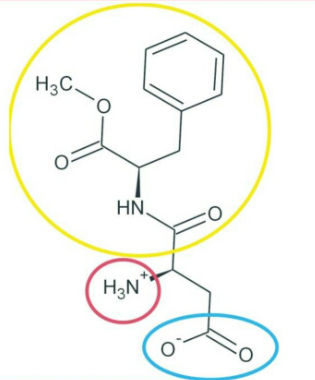 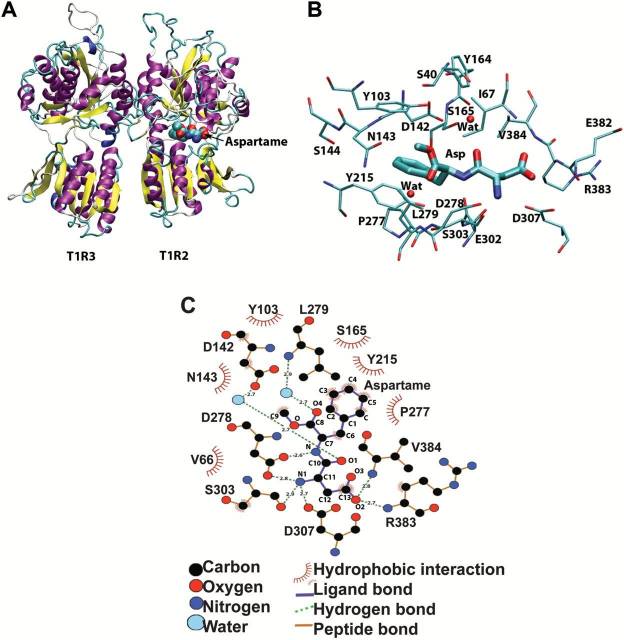 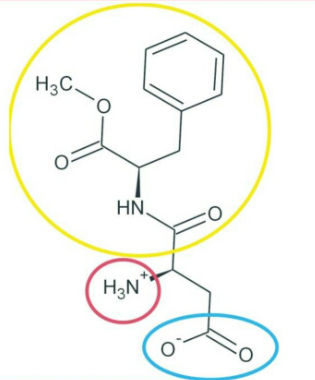 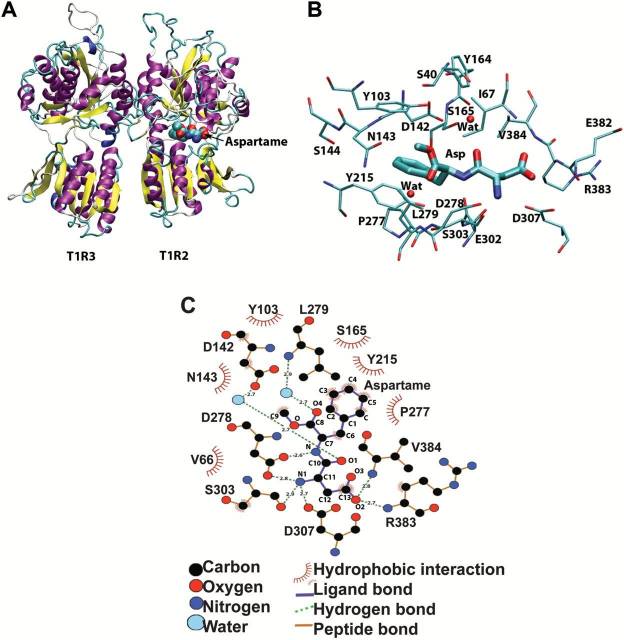 „A molekulák édességének magyarázatára számos elmélet született. A legnagyobb figyelmet R. S. Shallenberger és T. E. Acree hidrogénkötés elmélete keltette fel. Az ő elképzelésük szerint annak a szerkezeti egységnek (glükofornak), amelytől a molekula édes, AH, B rendszere van, ahol A és B elektronegatív atom, és A protonált állapotú. AH tehát savként, B bázisként viselkedik, s az édes molekula AH, B rendszere két hidrogénkötést létesít az édesség receptorának "reciprok" AH, B rendszerével. Az édes molekula AH, B rendszerének térbeli geometriája szabja meg, hogy a molekula hogyan illeszkedik a receptorra. A cukrokban AH, B rendszerek lehetnek például az α-glikol-csoportok, az aminosavakban és a fehérjékben a peptidkötések. (Az édes molekulák nagyon sokféle vegyülettípushoz tartoznak, például cukrokhoz, sókhoz, aminosavakhoz, ciklikus imidekhez, benzolszármazékokhoz.) Bár az édes molekulákban mindig azonosíthatók az AH, B rendszerek, természetesen nem minden molekula édes, amelyben van AH, B rendszer. Ennek egyik oka az lehet, hogy az ilyen rendszer nem illeszkedik megfelelően a receptorra.Az édesítők szerepe: Az élelmiszerekben a cukrok nem csupán ízesítésre szolgálnak. Hozzájárulnak az állag kialakításához, a tartósításhoz, emelik a forráspontot (ezzel elősegítenek egyes feldolgozási módokat), fényesebbé, kívánatosabbá tehetik az ennivalót. A szokásos cukrokon (ilyen például a répacukor, nádcukor, glükóz, fruktóz, laktóz) kívül az élelmiszeripar sok olyan glükózlét is felhasznál, amelyet keményítőből készítenek részleges enzimes hidrolízissel. A lét vagy izomerizálják (hogy a glükóz egy részét az édesebb fruktózzá alakítsák át), vagy hidrogénezéssel poliol-keveréket készítenek. A hidrogénezett termékek ugyanolyan édesek, mint az eredeti glükózlé, de kevésbé bomlanak el és a feldolgozás szempontjából is kedvezőbbek.Az intenzív édesítőket nem sorolják a tápanyagok közé. Az amerikai előírások szerint nem tekintik tápanyagnak azt az édesítőszert, amely nem éri el a szacharóz kalóriaértékének 2%-át (ekvivalens édesítőkapacitásra számítva). Ez azt jelenti, hogy a fehérje-édesítők, például az aszpartám, amelyek több mint 50%-kal édesebbek a szacharóznál, nem tápanyagok. Az intenzív édesítőszerek természetesen nagyon gazdaságosak, de például nem tartósítják az ételt…Az íz érzékelése Az édes molekula valószínűleg lazán kötődik az ízlelősejt membránjához – például az AH, B rendszerrel – és elindít egy ionáramot: akciós potenciál keletkezik, s a neuronból elektromos impulzus jut az agyba. Mivel egyszerre több ezer vagy millió ízreceptor küld jelet, az érzékelési információ feldolgozása rendkívül bonyolult folyamat. Az érzékelésről nagyon keveset tudunk; az ízérzékelés első szakaszáról feltételezik, hogy az ingert kiváltó ideális alakzatot vegyületek homológ sorainak szerkezetvizsgálatával kereshetjük meg. Az elemzés a – protonáltnak feltételezett – receptorról is adhat információt.Ha az AH, B elmélet helyes, az AH, B rendszert egyértelműen azonosíthatjuk az egyszerű molekulákban, például a cukrokban. A cukormolekulák több α-glikol-csoportot tartalmaznak, amelyek mind megfelelnek a Shallenberger és Acree-féle követelményeknek. Melyik ezek közül az aktuális AH, B rendszer? A válasz feltételezi, hogy a cukormolekula mindig adott orientációt foglal el a receptoron, ezért mindig adott hidroxilcsoport vesz részt a kötésben. Az összes cukorban és édesítőszerben nem könnyű az AH, B rendszer kiválasztása, mert az édes molekulák többségének változhat a konformációja. A glükopiranóz típusú szerkezetek esetében azonban a molekulák általában szék konformációjúak, és az AH, B rendszer a 3, 4-α-glikol-csoporthoz rendelhető. Az AH, B rendszerek ilyen jellegű asszignálását csak úgy végezhetjük el, hogy a molekulát minden lehetséges módon kémiailag módosítjuk, és megnézzük, hogyan hat a változtatás az ízre. Ez nagyon kemény munkát igénylő feladat, és az eredmények értelmezése sem mindig könnyű. A kémiai módosítás hatására például az édes molekulák könnyen keserűvé válnak, és másfajta receptorhoz kötődnek.”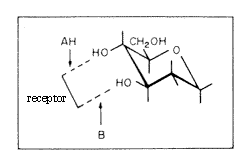 Az édes ízű vegyületek egy részének molekulájában több hidroxilcsoport van (pl. a szőlőcukor, a glicerin és a glikol). A biológia tankönyvek megfelelő fejezeteiben is azt olvashatjuk, hogy az édes íz kialakításáért a hidroxilcsoportok felelősek. Vannak azonban olyan édes ízű vegyületek, amelyek nem tartalmaznak hidroxilcsoportokat. Az „AH-B-X” elmélet szerint az édes ízűnek érzett molekulákban egy hidrogénkötés kialakítására képes, elektronhiányos hidrogénatom van. Ugyanis az „AH” részben az „A”-val jelölt atom (pl. oxigén vagy nitrogén) nagy elektronegativitású, ezért hidrogéndonor. Ettől meghatározott távolságban (0,3 nm) lennie kell egy nagy elektronegativitású, nemkötő elektronpárral rendelkező atomnak. Ez a „B”-vel jelölt hidrogénakceptor. Ezekhez képest megfelelő térhelyzetben lipofil, azaz zsírkedvelő, apoláris molekularészletük is van. Mindezek együtt biztosítják, hogy a molekulák elég erős másodlagos kötésekkel tudnak kapcsolódni a nyelvünkben lévő ízérző receptorokhoz. Vegyétek szemügyre a következő édes ízű vegyületek molekuláinak szerkezeti képletét! Válasszátok ki az egyik molekulát és karikázzátok be a képletében azokat a hidrogénatomokat, melyek hidrogénkötésben szerepelhetnek! Keretezzétek be azokat az atomokat, amelyek hidrogénakceptorok lehetnek! Rajzoljátok körül szaggatott vonallal a molekulák apoláris (zsírkedvelő, lipofil) részét! Megjegyzések: Időmegtakarítást jelent, ha egy tanulócsoport csak egy molekula szerkezeti képletében végzi el a fenti feladatban szereplő jelöléseket. Osztályszinten egyeztethető, hogy melyik csoporté melyik molekula lesz, vagy minden csoport dolgozhat ugyanazzal a képlettel is.A megoldások megbeszélésénél – ha lehetőségünk van rá – az alábbi molekulamodellek projektoros kivetítésével jól szemléltethetők a feladatlapon szereplő molekulák különböző polaritású/másodlagos kölcsönhatást kialakítani képes részletei. A linkre kattintva megjelenő háromdimenziós („3D-s”) „golyó és pálcika” („ball and stick”) modellek a számítógép egerének bal gombját lenyomva tartva a kurzorral megragadhatók és tetszőleges irányba forgathatók:ciklaminsav 3D https://pubchem.ncbi.nlm.nih.gov/compound/7533#section=3D-Conformeraszpartam 3D https://pubchem.ncbi.nlm.nih.gov/compound/134601#section=3D-Conformereritrit 3D https://pubchem.ncbi.nlm.nih.gov/compound/8998#section=3D-Conformeralfa-D-glükóz 3D https://pubchem.ncbi.nlm.nih.gov/compound/79025#section=3D-Conformervalamint a Coca-Cola Zero összetételében megtalálható aceszulfám 3D
https://pubchem.ncbi.nlm.nih.gov/compound/acesulfame#section=3D-ConformerA fennti cikkben szereplő ábrán a gyűrűzárt glükóz és a receptorfehérje kapcsolatának sémáját láthattuk. A tanulók által megoldandó feladatban a glükóz nyílt láncú formáját szerepeltettük, mert itt a formil- (aldehid-) csoport megléte egyértelmű és nem kíván további mgyarázatot.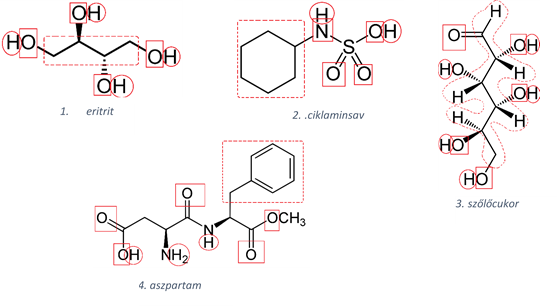 Molekulaszerkezete alapján, mi az eritrit tudományos neve? Nevezzétek el: Bután-1,2,3,4-tetraol.Hasonlítsátok össze az eritrit- és a szőlőcukor-molekula funkciós csoportjait! Milyen egyezést találtok?Mindkét molekulában van hidroxil- (-OH)-csoport.Mi az eltérés? A szőlőcukor molekulában formil- (azaz aldehid-) csoport is van.A kétféle oxigéntartalmú funkcióscsoport oxidálhatóságuk (redukálóképességük) alapján különböztethető meg egymástól. A közülük bizonyos egyszerű cukrokra (monoszacharidokra) jellemző formilcsoport könnyebben oxidálható így pozitív Fehling-reakciót ad, még az alkoholokra is jellemző hidroxilcsoport nem.Fehling-próba: A kémcsőben található kék Fehling I-oldathoz, óvatosan annyi Fehling II-oldatot adagolunk, amíg a kezdetben leváló csapadék mélykék színnel feloldódik. Az így elkészített reagenshez a vizsgálandó mintát hozzáadva melegítjük a kémcsövet. A redukáló hatású formilcsoport jelenlétét téglavörös színű réz(I)-oxid-csapadék megjelenése jelzi. A reakció általános egyenlete:R-HCO +4 OH-+ 2 Cu2+ → R-COOH + Cu2O +2H2OA Fehling-próbát azonban nem minden cukor adja. Vannak nemredukáló szacharidok is (mint pl. a gyümölcscukor és a répacukor). Korábbi kémiai tanulmányaitok során viszont megismerkedhettetek azzal, hogy milyen kémiai változás következik be, ha cukrokat (szőlőcukor, répacukor) hevítünk. Milyen típusú reakció játszódik le akkor? Bomlás/hőbomlás.Mi a folyamat (konyhatechnológiában is használt) neve? Karamellizálódás.1. Kísérlet: Melyik kóla nem hizlal?A tálcán elhelyezett mellékletben a Coca-Cola és a Coca-Cola Zero összetételének leírását találjátok. Az összetétel tanulmányozása után válaszoljatok a kérdésekre! Milyen édes összetevők vannak a kólákban?Az „eredeti” Coca-Cola édes összetevői: Glükóz/szőlőcukor, fruktóz/gyümölcscukor.A Coca-Cola Zero édességét a következő vegyületek okozzák: Aszpartám, aceszulfám K, nátrium-ciklamátA kísérlet leírása: A tálcán két, sorszámozott kémcső egyikében Coca-Cola, a másikban Coca-Cola Zero van. Fehling-próba segítségével döntsétek el melyik kóla az eredeti és melyik a cukormentes! Ehhez a 3. kémcsőben készítsétek el a Fehling-reagenst az előzőekben leírt módon. Majd a kész reagens egyik felét adjátok az első, a másik felét a második kémcső tartalmához. Borszeszégő lángjánál melegítsétek a kémcsövek tartalmát! Megjegyzés: Az alábbi fénykép bal oldalán a Coca-Cola Zero, jobb oldalán pedig Coca-Cola mintával végzett Fehling-próba eredménye látható.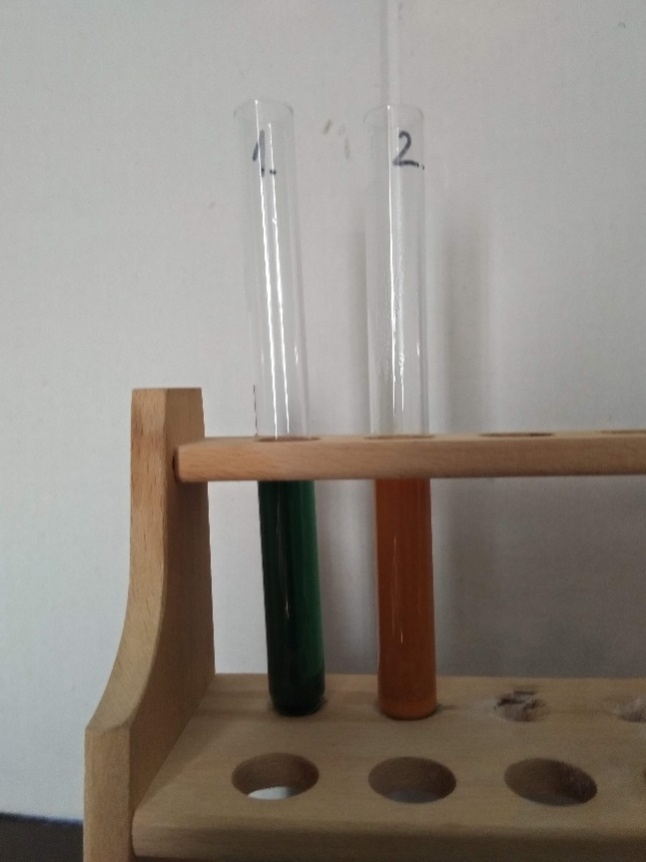 Tapasztalatok: A(z) 1. számú kémcsőben változást nem tapasztaltunk. A(z) 2. számú kémcsőben téglavörös szilárd anyag képződött. Magyarázat: A(z) 2. számú kémcsőben lejátszódott a Fehling-reakció, a téglavörös színt a Cu2O megjelenése okozza. A(z) 1. kémcsőben a Cu2+-ionok nem redukálódtak.Következtetés: A(z) 2. számú kémcső tartalmazta az „eredeti” Coca Colát, mert a Coca-Cola édes íze, a redukáló tulajdonságú szőlőcukor-tól származik, melynek formil-/aldehidcsoportja Fehling reagenssel kimutatható. A(z) 1. számú kémcsőben a Coca-Cola Zero volt, melynek mesterséges édesítő komponensei nem lépnek reakcióba a Cu2+-ionokkal.A kólák összetételének ismeretében melyik kóla fogyasztását javasolnátok szomjoltásra? Válaszotokat indokoljátok meg!Szomjoltásra egyik kóla sem javasolható. A Coca-Cola Zero energiatartalma a benne lévő édesítőszerek miatt ugyan minimális, de a mindkét kólában jelenlévő foszforsav árthat a fogaknak, a szénsav/szén-dioxid tartalom teltségérzetet okozhat, így megakadályozhatja a megfelelő mennyiségű folyadékfogyasztást, valamint számolnunk kell a koffein (esetleg nem kívánt) élénkítő hatásával is.Megjegyzés: A kólák összetételének ismeretében és előzetes kémiai ismereteik alapján csak a foszforsav fogakat károsító hatásának említése várható el a tanulóktól. Előfordulhat, hogy van a tanulók között egészségtudatosan táplálkozó is, aki ismeri a szénsavas italok és a koffein szervezetre gyakorolt hatását, ezért az elvárható válasz mellett ezeket is megemlítettük.2. Kísérlet: Cukor-e a nyírfacukor?„A nyírfacukor egy fehér, édes, kristályos szénhidrát. Egy természetes cukorféle, amelyet eredetileg nagy tömegben a nyírfából vontak ki Finnországban. Ahogy a szőlőcukor sem csak a szőlőben van, így a nyírfacukor is megtalálható a legtöbb rostos növényben, fában, zöldségben, gyümölcsben, sőt még a kukoricacsutkában is. Az emberi szervezet is állít elő kis mennyiséget belőle.” (A boltban vásárolható nyírfacukor azonban főként kukoricacsutkából és kukoricaszárból készül.) Kérdés, hogy igazat állít-e az internetes oldal. Cukor-e a nyírfacukor?A kísérlet leírása: A tálcán lévő 4. számú kémcsőben szilárd halmazállapotú nyírfacukrot („xilit”-et) találtok. Melegítsétek a kémcső tartalmát! Figyeljétek meg és rögzítsétek a változásokat!Megjegyzés: Az alábbi fényképen a kísérlet eredménye látható.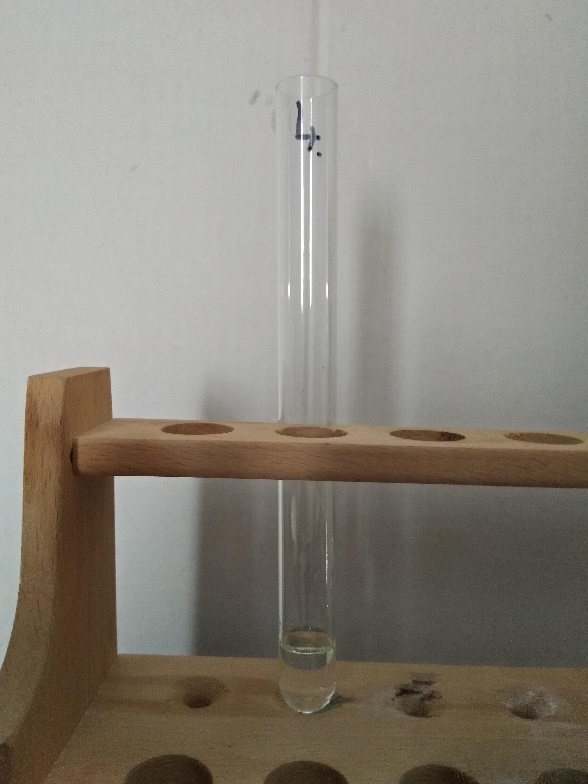 Tapasztalatok: A szilárd nyírfacukor halmazállapota melegítés hatására megváltozott/ nem változott meg. Melegítés után a folyékony halmazállapotú rendszer színe fehér / színtelen /barnás /téglavörös színű volt. Következtetés: A xilit hevítés hatására a cukrokra jellemző karamellizálódás-t mutatta/ nem mutatta. A nyírfacukor kémiai értelemben tehát cukor/nem cukor. A fönti idézetet közlő internetes oldal megbízható/nem megbízható információforrás.Keressétek meg az interneten a xilit képletét és hasonlítsátok össze az általatok ismert cukrokéval! Mi a különbség?A xilitben nincs oxocsoport. [Csak a 2.típusú csoportnak! – A kísérlettervezés elméletéhez a receptszerűen leírt kísérletek végrehajtása után.]A molekulák szerkezetének egy-egy jellegzetes eleme összefüggésbe hozható a jellemző fizikai-kémiai tulajdonságaikkal. Az édes ízű vegyületek molekuláiban a meghatározott tulajdonságokkal rendelkező atomcsoportok adott térszerkezetben helyezkednek el egymáshoz képest. A formil-, azaz aldehidcsoport jellemző tulajdonsága a redukálóképesség, amelynek alapján megfelelő, könnyen redukálódó reagensekkel kimutatható. A cukrok közös kémiai tulajdonsága, hogy melegítéskor karamellizálódnak. Ha ismerjük a vegyület molekuláinak szerkezetéből adódó jellemző kémiai tulajdonságokat, akkor az ezek kimutatására alkalmas "próbákat” felhasználhatjuk annak kiderítésére, hogy egy ismeretlen felépítésű vegyületben az adott molekularészlet megtalálható-e vagy sem. Ezek a próbák újabb példákként szolgáltak a kémiában végzett minőségi elemzésekre. [Csak a 3. típusú csoportnak!] – A kísérlettervezés elméletéhez a kísérletek megtervezése előtt.]A molekulák szerkezetének egy-egy jellegzetes eleme összefüggésbe hozható a jellemző fizikai-kémiai tulajdonságaikkal. Az édes ízű vegyületek molekuláiban a meghatározott tulajdonságokkal rendelkező atomcsoportok adott térszerkezetben helyezkednek el egymáshoz képest. A formil-, azaz aldehidcsoport jellemző tulajdonsága a redukálóképesség, melynek alapján megfelelő, könnyen redukálódó reagensekkel kimutatható. A cukrok közös kémiai tulajdonsága, hogy melegítéskor karamellizálódnak. Ha ismerjük a vegyület molekuláinak szerkezetéből adódó jellemző kémiai tulajdonságokat, akkor az ezek kimutatására alkalmas "próbákat” felhasználhatjuk annak kiderítésére, hogy egy ismeretlen felépítésű vegyületben az adott molekularészlet megtalálható-e vagy sem. Az alábbi próbák újabb példákként szolgálnak a kémiában végzett minőségi elemzésekre.1. Kísérlet: Melyik kóla nem hizlal?A tálcán elhelyezett mellékletben a Coca-Cola és a Coca-Cola Zero összetételének leírását találjátok. A tálcán két, sorszámozott kémcső egyikében Coca-Cola, a másikban Coca-Cola Zero van. Tervezzetek kísérletet a rendelkezésre álló anyagok és eszközök felhasználásával a kólák azonosítására! A tervezésnél vegyétek figyelembe a kólák összetételében tapasztalható azonosságokat és különbségeket! Melyik összetevő jelenlétét vagy hiányát tudjuk kihasználni az azonosítás során? A szőlőcukorét.Miért?.A szőlőcukorban jelenlévő formil-, azaz aldehidcsoport redukáló tulajdonságú, ezért pozitív Fehling-reakciót várhatunk. A Coca-Cola Zero-ban lévő édesítőszerekben nincs formil-, azaz aldehidcsoport így nem adják a Fehling-reakciót.A kísérlet terve:	A 3. kémcsőben a Fehling II-oldat hozzáadásával elkészítjük a Fehling-reagenst, majd azt az 1. és a 2. számú kémcsövekbe szétöntve mindkét kóla minta melegítésével elvégezzük a Fehling-próbát.Tapasztalatok: Az 1. számú kémcsőben a Fehling-reagens hozzáadása után, melegítés hatására sem történt változás. A 2. számú kémcsőben a Fehling-reagens hozzáadása és melegítés hatására téglavörös színű szilárd anyag keletkezett.Magyarázat: az 1. számú kémcsőben nem történt szemmel látható kémiai reakció, a 2. kémcsőben a Cu2+-ionok kék színe eltűnt, téglavörös színű Cu2O keletkezését figyelhettük meg. Pozitív Fehling-reakciót kaptunk.Következtetés: A(z) 2. számú kémcső tartalmazta az „eredeti” Coca Colát, mert a Coca-Cola édes íze a redukáló tulajdonságú szőlőcukor/glükóz-tól származik, amely Fehling-reakcióval kimutatható. A(z) 1. számú kémcsőben a Coca-Cola Zero volt, melynek mesterséges édesítő komponensei nem ilyen tulajdonságúak.A kólák összetételének ismeretében melyik kóla fogyasztását javasolnátok szomjoltásra? Válaszotokat indokoljátok meg!Szomjoltásra egyik kóla sem javasolható. A Coca-Cola Zero energiatartalma a benne lévő édesítőszerek miatt ugyan minimális, de a mindkét kólában jelenlévő foszforsav árthat a fogaknak, a szénsav/szén-dioxid tartalom teltségérzetet okozhat, így megakadályozhatja a megfelelő mennyiségű folyadékfogyasztást, valamint számolnunk kell a koffein (esetleg nem kívánt) élénkítő hatásával is.Megjegyzés: A kólák összetételének ismeretében és előzetes kémiai ismereteik alapján csak a foszforsav fogakat károsító hatásának említése várható el a tanulóktól. Előfordulhat, hogy van a tanulók között egészségtudatosan táplálkozó is, aki ismeri a szénsavas italok és a koffein szervezetre gyakorolt hatását, ezért az elvárható válasz mellett ezeket is megemlítettük.2. Kísérlet: Cukor-e a nyírfacukor?„A nyírfacukor egy fehér, édes, kristályos szénhidrát. Egy természetes cukorféle, melyet eredetileg nagy tömegben a nyírfából vontak ki Finnországban. Ahogy a szőlőcukor sem csak a szőlőben van, így a nyírfacukor is megtalálható a legtöbb rostos növényben, fában, zöldségben, gyümölcsben, sőt még a kukoricacsutkában is. Az emberi szervezet is állít elő kis mennyiséget belőle.” (A boltban vásárolható nyírfacukor azonban főként kukoricacsutkából és kukoricaszárból készül.) Kérdés, hogy igazat állít-e az internetes oldal. Cukor-e a nyírfacukor? Tervezzetek kísérletet ennek eldöntésére, a tálcán található anyagok és eszközök felhasználásával! A kísérlethez a 4. számú kémcsőben szilárd nyírfacukor áll rendelkezésre. A kísérlet terve: A szilárd nyírfacukrot kémcsőben melegítjük, megfigyeljük a változást. Ha a nyírfacukor kémiailag a cukrok csoportjába tartozik, karamellizálódni fog.Tapasztalat(ok): Melegítés hatására a nyírfacukor megolvadt. Az olvadék színtelen, könnyen folyó volt, amely további melegítés hatására sem változtatta meg a színét.Következtetések: A xilit a tervezett és végrehajtott kísérlet során a cukrokra jellemző karamellizálódás-t mutatta/ nem mutatta. A nyírfacukor kémiai értelemben cukor/nem cukor. A fönti idézetet közlő internetes oldal megbízható/nem megbízható információforrás.Keressétek meg az interneten a xilit képletét és hasonlítsátok össze az általatok ismert cukrokéval! Mi a különbség?A xilitben nincs oxocsoport.Megjegyzések:A xilit a xilóz nevű aldopentózból származtatható cukoralkohol. A D-xilit képlete a következő (https://hu.wikipedia.org/wiki/Xilit):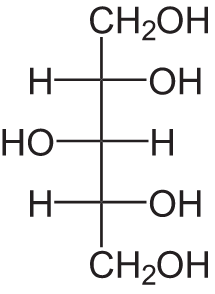 A karamellizáció tulajdonképpen a cukrok teljes elszenesedésnek (teljes vízvesztésének) kezdő folyamata. Kémiai szempontból nagyon bonyolult. A karamellizálódás során többek között vízvesztéssel és gyűrűzáródással járó reakciók is történnek. Ezek kiindulópontja az enolizáció (enol-oxo tautoméria), amelynek nyilvánvaló előfeltétele a két szomszédos szénatomon jelen lévő oxocsoport és hidroxilcsoport. Mivel a cukoralkoholokban (mint pl. a "nyírfacukor", azaz xilit) nem található oxocsoport, ezért azok nem is karamellizálhatók. Az alábbi linken elérhető honlapon bővebb információk is olvashatók a karamellizációról:http://chem-net.blogspot.com/2015/04/food-chemistry-caramelization-sugar15.html 